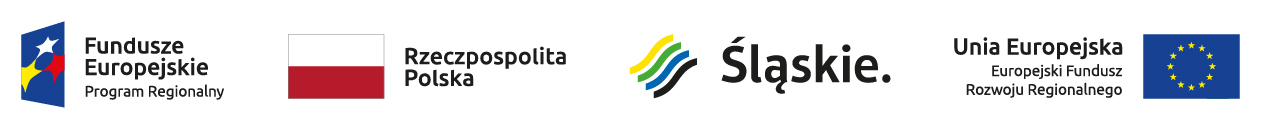 Załącznik nr 1SZCZEGÓŁOWY OPIS PRZEDMIOTU ZAMÓWIENIAPrzedmiot zamówieniaPrzedmiot zamówienia publicznego – usługiPrzedmiotem zamówienia jest świadczenie na rzecz Zamawiającego usługi polegającej na pełnieniu wielobranżowego nadzoru inwestorskiego w trakcie realizacji inwestycji pn. Termomodernizacja budynku OSiR „Skałka” w Świętochłowicach.  Zamawiający informuje, iż zawarł umowę o dofinansowanie realizacji zamówienia w ramach Regionalnego Programu Operacyjnego Województwa Śląskiego na lata 2014-2020 (w ramach Europejskiego Funduszu Rozwoju Regionalnego) dla osi priorytetowej: IV. Efektywność energetyczna, odnawialne źródła energii i gospodarka niskoemisyjna, dla działania4.3. Efektywność energetyczna
i odnawialne źródła energii w infrastrukturze publicznej i mieszkaniowej, dla poddziałania
4.3.1. Efektywność energetyczna i odnawialne źródła energii w infrastrukturze publicznej
i mieszkaniowej – ZIT.Oznaczenie przedmiotu zamówienia według kodu Wspólnego Słownika Zamówień CPV:przedmiot główny71000000-8 Usługi architektoniczne, budowlane, inżynieryjne i kontrolne dodatkowe kody  CPV71247000-1 Nadzór nad robotami budowlanymi 71300000-1 Usługi inżynieryjneNazwa oraz adres ZamawiającegoGmina Świętochłowice, 41-600 Świętochłowice, ul. Katowicka 54Szczegółowy zakres przedmiotu zamówieniaPrzedmiotem zamówienia jest świadczenie na rzecz Zamawiającego usługi polegającej na pełnieniu funkcji wielobranżowego nadzoru inwestorskiego w trakcie realizacji ww. inwestycji, w tym pod względem merytorycznym, formalnym, technicznym, jakościowym, finansowym, terminowym oraz organizacyjnym.W ramach przedmiotu zamówienia Wykonawca będzie pełnić w imieniu i na rzecz Zamawiającego funkcje nadzoru inwestorskiego przy pomocy wielobranżowego zespołu inspektorów nadzoru inwestorskiego, którym kieruje i za który odpowiada. Zakres inwestycji obejmuje m.in. kompleksową termomodernizację budynku OSiR „Skałka” oraz pierwszy etap jego przebudowy, w tym przystosowanie go do potrzeb osób z niepełnosprawnościami oraz dostosowanie do wymagań ochrony przeciwpożarowej.Dane charakterystyczne budynku i terenu inwestycjiInwestycja będzie realizowana na terenie dz. nr 4037/3, jedn. ew. 247601_1 – miasto, obręb 0003 Świętochłowice, przy ul. Bytomskiej 40 w Świętochłowicach. Obiekt podlegający termomodernizacji i przebudowie jest czterokondygnacyjnym budynkiem wolnostojącym, jednobryłowym, o prostopadłościennym kształcie, w konstrukcji po części murowanej, a po części w konstrukcji szkieletowej (szkielet żelbetowy). Bryła obiektu została wbudowana częściowo w skarpę, pod którą znajdują się dwie kondygnacje, jednak obie posiadają jedną ścianę zewnętrzną znajdującą się powyżej terenu. Budynek OSiR „Skałka” jest obiektem wielofunkcyjnym o następujących charakterystycznych parametrach:szerokość – ok. 24,50 mdługość – ok. 31,60 mwysokość – ok. 15,67 mpowierzchnia zabudowy – 1 015,4 m2powierzchnia użytkowa – 1 928 m2, w tym powierzchnia tarasu widokowego –136,5 m2kubatura – 8 026,5 m3Roboty budowlane prowadzone będą na czynnym i użytkowanym obiekcie. Zakres inwestycji przewidziany do wykonania w ramach zamówienia na roboty budowlane.Zakres inwestycji obejmuje m.in. roboty związane z termomodernizacją i przebudową budynku siedziby OSiR „Skałka”, w tym przystosowanie go do potrzeb osób z niepełnosprawnościami oraz dostosowanie do wymagań ochrony przeciwpożarowej (zgodnie z projektem budowlanym i odpowiednimi tomami projektu wykonawczego – rewizja z 2020 r.) Zakres robót budowlanych będących przedmiotem inwestycji w ramach etapu I określony jest w rewizji projektu wykonawczego i obejmuje: roboty związane bezpośrednio z kompleksową termomodernizacją budynku, w tym m.in.:izolację fundamentów i ścian fundamentowych,wykonanie nowych posadzek ocieplonych na gruncie,przebudowę otworów okiennych i drzwiowych w ścianach zewnętrznych,montaż nowych okien,montaż nowych drzwi zewnętrznych,przebudowę konstrukcji dachu, w tym wykonanie nowej konstrukcji stalowej dachu, celem dostosowania jej do przeniesienia dodatkowych obciążeń wynikających z planowanej termomodernizacji, w tym od urządzeń wentylacyjnych,	ocieplenie dachu i wykonanie nowych warstw pokrycia dachu,	montaż konstrukcji wsporczych pod urządzenia instalacyjne,ocieplenie elewacji i jej wykończenie,przebudowę pomieszczeń -2.03, -2.04 i -2.05 oraz wydzielenie pomieszczenia 1.10 (kotłownia gazowa),wzmocnienie stropów pod szachtami instalacyjnymi,przebicia przez stropodach pod szachty instalacyjne, wykonanie nowych szachtów instalacyjnych,demontaż instalacji ogrzewania elektrycznego,wykonanie instalacji wodno-kanalizacyjnej i c.w.u. w pom. 1.10 (kotłownia gazowa),wykonanie instalacji wentylacji mechanicznej,wykonanie instalacji c.o. w całym budynku,wykonanie instalacji elektrycznej oświetleniowej energooszczędnej w całym budynku, montaż urządzeń wentylacyjnych na dachu,wykonanie instalacji odgromowej,wykonanie instalacji odwodnienia dachu,roboty tynkarskie, okładzinowe i wykończeniowe w przebudowanych i wydzielonych pomieszczeniach, w tym wykończenie i wyposażenie pomieszczenia 1.10 (kotłownia gazowa),wykonanie zewnętrznej instalacji gazowej,przywrócenie terenu przy budynku do stanu pierwotnego wraz z odtworzeniem nawierzchni,inne roboty budowlane towarzyszące, w tym instalacyjne i adaptacyjne, niezbędne do realizacji kompleksowej termomodernizacji oraz zmierzające do odtworzenia elementów zdemontowanych/uszkodzonych w wyniku prac termomodernizacyjnych. roboty związane z etapem I przebudowy budynku, w tym m.in.:podbicie fundamentów i wzmocnienie ścian zewnętrznych,wykonanie fundamentów i ścian fundamentowych szybu windowego od strony zachodniej budynku,wykonanie ścian szybu windowego,montaż dźwigu w szybie windowymwykonanie zadaszenia nad wejściem do windy,wykonanie fundamentów nowych schodów zewnętrznych  od strony zachodniej,wykonanie nowych schodów zewnętrznych,wykonanie zadaszenia nad schodami zewnętrznymi,poszerzenie stopnia zejściowego na taras widokowy wraz oznakowaniem ostrzegawczym,przebudowę i remont balkonu,wymianę balustrad na balkonie,przebudowę pomieszczenia -2.03 i wydzielenie pomieszczenia 1.09 (warsztat),przebudowę (wycofanie) elewacji przy pomieszczeniach -2.01 (hol) oraz 1.09 (warsztat),przebudowę pomieszczenia -2.11 i wydzielenie pomieszczeń 1.27, 1.28 i 1.29 (sanitariaty),przebudowę pomieszczenia -2.13 i wydzielenie pomieszczenia 1.31 (komunikacja),przebudowę pomieszczenia -2.20 i wydzielenie pomieszczenia 1.32 (pom. wypoczynku),rozbiórkę ściany między pomieszczeniami -2.14 (korytarz) i -2.19 (pom. techniczne) oraz wydzielenie pomieszczenia 1.03 (pom. pomocnicze, docelowo siłownia),przebudowę ściany działowej w pomieszczeniu -2.08 (magazyn warsztatu) na ścianę lekką w systemie suchej zabudowy (GK),przebudowę ściany działowej między pomieszczeniami -2.16 (korytarz) i -2.17 (szatnia fitness) na ścianę lekką w systemie suchej zabudowy (GK),przebudowę pomieszczenia -1.01 (hol) i wydzielenie pomieszczenia-1.22 (korytarz przed sanitariatami),osadzenie dodatkowych nadproży nad oknami od strony wschodniej, pod późniejsze podniesienie okien przewidziane w II etapie inwestycji,wykonanie nowych otworów drzwiowych w ścianach zewnętrznych,przebudowę wewnętrznych otworów drzwiowych, montaż nowych drzwi wewnętrznych, montaż drzwi ppoż. w całym budynku,wykonanie nowych posadzek,tynkowanie ścian,roboty uzupełniające oraz naprawcze,montaż okładzin ściennych,montaż sufitów podwieszanych,malowanie ścian i sufitów w całym budynku,montaż wycieraczek zewnętrznych i wewnętrznych,wykonanie instalacji wodno-kanalizacyjnej i c.w.u., wykonanie instalacji klimatyzacji, wykonanie instalacji elektrycznej i elektrycznej niskoprądowej,montaż kompletnych rozdzielnic elektrycznych dla całego budynku,wykonanie instalacji oświetlenia awaryjnego i ewakuacyjnego dla całego budynku,wykonanie instalacji ppoż., instalacji hydrantowej i systemu SAP dla całego budynku, rozbiórkę ściany działowej w pomieszczeniu -1.01 (hol),przebudowę pomieszczenia -1.15 (pom. techniczne) i wydzielenie pomieszczeń -1.15 (rozdzielnia), -1.23 (serwerownia) i 1.24 (komunikacja), przebudowę ściany działowej między pomieszczeniami 0.02 (szatnia sprzątaczek) i 0.17 (pom. gosp.) na ścianę lekką w systemie suchej zabudowy (GKF),przebudowę i remont 1 kondygnacji (4 nadziemna), w tym wszystkich jej pomieszczeń (m.in. wykonanie nowych posadzek, tynków i okładzin, sufitów i wszystkich instalacji),montaż urządzeń klimatyzacyjnych na dachu,montaż instalacji zasilającej i sterującej klapami oddymiającymi oraz innymi urządzeniami na dachu,wykonanie podejść wszystkich instalacji do pomieszczeń objętych przebudową i remontem w ramach II etapu, podłączenie istniejących instalacji w pomieszczeniach niepodlegających przebudowie lub remontowi w ramach I etapu inwestycjizabudowa białego montażu, ceramiki sanitarnej i armatury,inne roboty budowlane towarzyszące, w tym instalacyjne i adaptacyjne oraz zabezpieczające, niezbędne do realizacji kompleksowej przebudowy w ramach I etapu inwestycji oraz zmierzające do odtworzenia elementów zdemontowanych/uszkodzonych w wyniku prac. Uwaga! Ww. zakres robót, jeżeli nie wskazano inaczej, nie obejmuje pomieszczeń przewidzianych do przebudowy i remontu w ramach II etapu inwestycji. Numerację i funkcje pomieszczeń należy rozpatrywać uwzględniając zarówno rysunki inwetaryzacyjne, jak i projektowe. Wszystkie pomieszczenia, przegrody, okładziny, instalacje oraz przynależne im urządzenia, które nie podlegają przebudowie lub remontowi, a także znajdujący się w tych pomieszczeniach sprzęt, wyposażenie meblowe i biurowe oraz pozostałe w nich dokumenty, Wykonawca zobowiązany będzie odpowiednio zabezpieczyć przed uszkodzeniem i zapyleniem z tytułu prowadzonych robót (folie, pokrowce, maty, oklejenie stolarki drzwiowej itp.) Na okoliczność właściwego zabezpieczenia tych pomieszczeń należy sporządzić odpowiednią dokumentację zdjęciową i spisać stosowny protokół z wykonawcą robót i administratorem budynku przy udziale nadzoru inwestorskiego.  Na przebudowę i termomodernizację przedmiotowego budynku uzyskano Decyzję nr 154/16 Prezydenta Miasta Świętochłowice z dn. 03.11.2016r. o pozwoleniu na budowę, a prace budowlane zostały rozpoczęte w terminie, tj. przed upływem trzech lat od dnia, w którym ww. decyzja stała się ostateczna. Dla budowy zewnętrznych instalacji, związanych m.in. z przebudową i termomodernizacją budynku, uzyskano za pismem AGP.MZ.6743.1420.6.2016.2017 z dnia 19 stycznia 2017 r. nie wniesienie przez organ administracji architektoniczno-budowlanej sprzeciwu wobec zgłoszenia robót budowlanych. Roboty te zostały rozpoczęte przed upływem trzech lat od określonego w zgłoszeniu terminu ich rozpoczęcia. W ramach wykonanych robót budowlanych związanych z przedmiotem inwestycji zostały zrealizowane wyburzenia i demontaże na 4 kondygnacji nadziemnej, a pod koniec 2019r. roboty budowlane zostały wstrzymane. Przed przystąpieniem do robót termomodernizacyjnych wykonawca robót budowlanych zobowiązany będzie dokonać oględzin przyrodniczych obiektu pod kątem występowania gatunków chronionych, a przy najmniejszych wątpliwościach w zakresie możliwości ich występowania, do wykonanie ekspertyzy przyrodniczej (w tym m.in. ornitologicznej, chiropterologicznej lub innej wymaganej przepisami prawa) i uzyskania w imieniu Zamawiającego decyzji RDOŚ w sprawie zgody na niszczenie siedlisk i ostoi gatunków chronionych (jeżeli będzie wymagana). W wyniku robót termomodernizacyjnych wymagane jest spełnienie wytycznych Rozporządzenia Ministra Infrastruktury w sprawie warunków technicznych, jakim powinny odpowiadać budynki i ich usytuowanie, w zakresie wymaganej od 1 stycznia 2019 r. izolacyjności cieplnej i oszczędności energii dla budynków zajmowanych przez władze publiczne oraz będących ich własnością. Z uwagi na okoliczność, że roboty budowlane prowadzone będą na czynnym i użytkowanym obiekcie oraz mając na względzie wymagany termin realizacji, a także ograniczenia wynikające z aktualnej sytuacji epidemicznej (pandemia Covid-19) Wykonawca zobowiązany będzie prowadzić roboty budowlane w systemie zmianowym (praca co najmniej na dwie zmiany) oraz w dni wolne od pracy i święta. Do 31.05.2021 r.  prace związane z emisją wibracji, hałasu i pyłu będą mogły być prowadzone jedynie poza godzinami pracy administracji OSiR „Skałka”, tj. do godz. 7:00 i po godz. 16:00 w dni robocze. Do  31.05.2021 r. Wykonawca zobowiązany będzie również do zapewnienia administracji OSiR „Skałka” ciągłości użytkowania pomieszczeń 3 kondygnacji (rys. IAB-03 z inwentaryzacji, stan istniejący - aktualizacja) i pomieszczenia sędziów wraz z przynależnym węzłem sanitarnym na 2 kondygnacji (pom. -1.06 i -1.07 na rys. IAB-02 inwentaryzacji, stan istniejący - aktualizacja) oraz bezpiecznego dostępu do tych pomieszczeń dla pracowników i użytkowników OSiR (dostęp do pomieszczeń poprzez ciągi komunikacyjne od głównego wejścia oraz wyjścia na płytę boiska z budynku) wraz z jednoczesnym zapewnieniem ciągłości dostaw i odbioru wszystkich mediów.  Po 31.05.2021 r. należy zapewnić pracownikom administracji OSIR bezpieczny dostęp do pomieszczeń od 0.06 do 0.13 i 0.20 (zgodnie z rys. IAB-03 z inwentaryzacji, stan istniejący - aktualizacja) oraz odpowiednio zabezpieczyć te pomieszczenia przed uszkodzeniem i zapyleniem. Rozbiórkę i wymianę konstrukcji dachu wraz z zabezpieczeniem budynku przed opadami atmosferycznymi należy wykonać w terminie po 31.05.2021 r. Wykonawca zobowiązany będzie uwzględnić powyższe w szczegółowym harmonogramie rzeczowo-finansowym wykonania robót (inwestycji).Szczegółowy opis przedmiotu zamówienia na roboty budowlane oraz ich pełny zakres i wymagania realizacyjne zawarte są w dokumentacji projektowej, przedmiarach robót, specyfikacjach technicznych wykonania i odbioru robót budowlanych, audycie energetycznym budynku oraz w opisie przedmiotu zamówienia na roboty budowlane, które to dokumenty wraz z umową należy rozpatrywać łącznie. Wszystkie roboty budowlane i inne czynności ujęte odpowiednio w dokumentacji projektowej, przedmiarach robót, specyfikacjach technicznych wykonania i odbioru robót budowlanych, audycie energetycznym budynku oraz w opisie przedmiotu zamówienia na roboty budowlane lub w umowie, winny być traktowane tak, jakby były ujęte w każdym z wymienionych dokumentów. Wykonawca zobowiązany będzie do wykonania wszystkich robót i czynności przewidzianych w szczegółowym opisie przedmiotu zamówienia.Obowiązki Wykonawcy poprzedzające rozpoczęcie robót budowlanych:Przekazanie Zamawiającemu najpóźniej w dniu zawarcia umowy:kserokopii potwierdzonych za zgodność z oryginałem dowodów potwierdzających posiadanie przez inspektorów nadzoru uprawnień do pełnienia samodzielnych funkcji technicznych w budownictwie, co najmniej w zakresie wymaganym przez Zamawiającego na etapie postępowania o udzielenie zamówienia publicznego, a także dowodów potwierdzających przynależność tych osób do właściwej izby samorządu zawodowego i posiadanie przez nie wymaganego ubezpieczenia od odpowiedzialności cywilnej;oświadczeń inspektorów nadzoru inwestorskiego, potwierdzających przyjęcie przez nich obowiązków na budowie (zgodnych z wzorem udostępnionym przez Powiatowego Inspektora Nadzoru Budowlanego w Chorzowie);kserokopii potwierdzonej za zgodność z oryginałem przez osobę/osoby upoważnione do reprezentowania Inżyniera kontraktu polisy lub innego dokumentu potwierdzającego, że jest on ubezpieczony od odpowiedzialności cywilnej w zakresie prowadzonej działalności związanej z przedmiotem zamówienia na sumę ubezpieczenia nie niższą niż 250 000,00 zł wraz z dowodem opłaty należnej z tego tytułu składki. Wykonawca zobowiązany jest do utrzymywania ubezpieczenia od odpowiedzialności cywilnej, o której mowa powyżej przez cały okres realizacji zamówienia. W przypadku wygaśnięcia terminu obowiązywania polisy Wykonawcy zobowiązany jest do przedstawienia Zamawiającemu najpóźniej w ostatnim dniu jej obowiązywania dowodów potwierdzających jej przedłużenie lub nowej polisy lub innego dokumentu potwierdzającego posiadanie ubezpieczenia od odpowiedzialności cywilnej w zakresie prowadzonej działalności związanej z przedmiotem zamówienia, na sumę ubezpieczenia nie niższą niż 250 000,00 zł lub wraz z dowodami potwierdzającymi opłacenie należnych z tego tytułu składek. W przypadku płatności w ratach, Wykonawca przedstawi Zamawiającemu dowód opłacenia składki ubezpieczenia najpóźniej następnego dnia po dacie wymagalności płatności kolejnej raty.Odebranie od Zamawiającego dokumentacji, najpóźniej w pierwszym dniu roboczym od dnia zawarcia umowy, na podstawie której realizowane będzie zamówienie, w szczególności:dwóch egzemplarzy dokumentacji projektowej, w tym:inwentaryzacji – aktualizacja 2020 r. projektu budowlanego, projektów wykonawczych pn. Przebudowa i termomodernizacja budynku z tarasem widokowym Ośrodka Sportu i Rekreacji "Skałka" - etap I – rewizja z 2020 r., projektu wykonawczego pn. Remont toru żużlowego, boiska piłkarskiego, trybun z dojściami pieszymi i schodami terenowymi na wałach ziemnych; budowa przyłączy i instalacji zewnętrznych związanych z torem, boiskiem i budynkiem siedziby OSiR „Skałka” w Świętochłowicach – rewizja z 2020 r. w zakresie zewnętrznej instalacji gazu.przedmiarów robót,dwóch egzemplarzy  zaktualizowanych w 2020 r. specyfikacji technicznych wykonania i odbioru robót budowlanychkopii audytu energetycznego budynku,kopii umowy o dofinansowanie wraz z wnioskiem o dofinansowanie,,kopii pozwolenia na budowę - Decyzji nr 154/16 Prezydenta Miasta Świętochłowice z dn. 03.11.2016r.,kopii nie wniesienia sprzeciwu wobec zgłoszenia robót budowlanych - AGP.MZ.6743.1420.6.2016.2017 z dnia 19 stycznia 2017 r.dzienników budowy,oraz sprawdzenie jej kompletności.Przeprowadzenie, w terminie do 3 dni roboczych od dnia zawarcia umowy, wizji lokalnej terenu budowy w celu sprawdzenia zgodności stanu istniejącego z dokumentacją projektową oraz wykonanie szczegółowej dokumentacji fotograficznej obrazującej budynek (zarówno z zewnątrz, jak i jego wnętrz) oraz jego otoczenie.Przygotowanie i przekazanie do akceptacji Zamawiającego, w terminie do 3 dni roboczych od dnia zawarcia umowy wzorów następujących dokumentów:protokołu przekazania terenu budowy,zapytania o wyjaśnianie wątpliwości dotyczących projektu i zawartych w nim rozwiązań,protokołu odbioru robót zanikowych lub ulegających zakryciu, protokołu odbioru częściowego robót,protokołów z rozpoczęcia i zakończenia odbioru końcowego robót (całości zamówienia).Zapoznanie się z dokumentacją postępowania przetargowego poprzedzającego udzielenie zamówienia publicznego na roboty budowlane, tj. specyfikacją warunków zamówienia, załącznikami do SWZ, zadawanymi przez oferentów pytaniami i udzielonymi przez Zamawiającego odpowiedziami, dostępnymi na stronie internetowej Zamawiającego.Przygotowanie i przekazanie Zamawiającemu, nie później niż w dniu zawarcia umowy na roboty budowlane, oświadczeń osób wchodzących w skład zespołu nadzoru inwestorskiego o zapoznaniu się z dokumentacją projektową, umową o dofinansowanie, dokumentacją postępowania przetargowego poprzedzającego udzielenie zamówienia publicznego na roboty budowlane, umową na wykonanie robót budowlanych oraz wszystkimi dokumentami stanowiącymi podstawę realizacji inwestycji oraz o dokonaniu ich weryfikacji pod względem kompletności.Weryfikacja zgodności z wymogami Zamawiającego dokumentów, przedłożonych po podpisaniu umowy na wykonanie robót budowlanych przez ich wykonawcę, do 3 dni roboczych od ich otrzymania, tj.:polisy lub innego dokumentu potwierdzającego, że Wykonawca robót budowlanych jest ubezpieczony od odpowiedzialności cywilnej w zakresie prowadzonej działalności związanej
z przedmiotem umowy wraz z dowodem opłaty należnej z tego tytułu składki,planu bezpieczeństwa i ochrony zdrowia,szczegółowych kosztorysów ofertowych,szczegółowego harmonogramu rzeczowo-finansowego wykonania robót;wraz z opracowaniem i przekazaniem Zamawiającemu sprawozdania (zawierającego wnioski, rekomendacje, uchybienia, zalecenia itp.) z dokonanej weryfikacji. Zorganizowanie i przekazanie wykonawcy robót budowlanych, w terminie wyznaczonym przez Zamawiającego (nie później jednak niż w ciągu czternastu 14 dni od daty zawarcia umowy pomiędzy Zamawiającym a wykonawcą robót budowlanych), terenu budowy wraz z przekazaniem dokumentacji stanowiącej podstawę realizacji inwestycji. W przypadku konieczności przesunięcia powyższego terminu przekazania terenu budowy, ze względu na przyczyny leżące po stronie Zamawiającego dotyczące np. braku przygotowania czy braku możliwości przekazania miejsca realizacji inwestycji z uwagi na istotne czynniki uniemożliwiające podjęcie robót budowlanych, Zamawiający poinformuje Wykonawcę w formie pisemnej notyfikacji o przesunięciu terminu przekazania terenu budowy, wyznaczając nowy termin. Wskazanie terminu przekazania terenu budowy jest uprawnieniem Zamawiającego. Zmiana terminu przekazania terenu budowy nie stanowi zmiany umowy. Wykonawca zobowiązany jest do utrzymania gotowości do przekazania terenu budowy.Przed rozpoczęciem robót budowlanych dokonanie w dziennikach budowy wpisu osób, które pełnią funkcje inspektora nadzoru inwestorskiego. Osoby te są obowiązane potwierdzić podpisem przyjęcie powierzonych im funkcji.Obowiązki Wykonawcy w toku realizacji robót budowlanych:Reprezentowanie inwestora na budowie.Pełnienie obowiązków inspektora nadzoru inwestorskiego, w każdej z wymaganych specjalności, zgodnie z wymogami art. 25 ustawy Prawo budowlane.Wykonywanie uprawnień inspektora nadzoru inwestorskiego, w każdej z wymaganych specjalności, zgodnie z wymogami art. 26 ustawy Prawo budowlane.Nadzór nad właściwym zabezpieczeniem terenu budowy.Nadzór nad zapewnieniem przez cały okres realizacji inwestycji ważności wszelkich warunków, decyzji, uzgodnień, pozwoleń i zezwoleń niezbędnych do jej realizacji.Monitorowanie realizacji wymagań wynikających z uzgodnień wydanych przez właścicieli sieci
i instalacji oraz innych uzgodnień dokonanych przez podmioty zewnętrzne, a wydane przed lub w trakcie realizacji inwestycji.Bieżąca identyfikacja potencjalnych ryzyk mogących wystąpić przy realizacji inwestycji, w tym w szczególności skutkujących:powstaniem ewentualnych niezgodności w realizacji robót budowlanych z wymaganiami Zamawiającego, powstaniem ewentualnych roszczeń ze strony wykonawcy robót lub osób trzecich oraz niezwłoczne informowanie Zamawiającego o zidentyfikowanych ryzykach wraz z przedstawieniem propozycji ich eliminacji.Kontrola i egzekwowanie bieżącego prowadzenia dziennika budowy.Systematyczne dokonywanie wpisów do dziennika budowy.Kontrola prawidłowości czynności geodezyjnych wykonywanych w trakcie budowy.Udział w oględzinach przyrodniczych obiektu pod kątem występowania gatunków chronionych.Koordynowanie działań wykonawcy robót budowlanych mających na celu uzyskanie w imieniu Zamawiającego decyzji RDOŚ w sprawie zgody na niszczenie siedlisk i ostoi gatunków chronionych (jeżeli będzie wymagana).Zatwierdzanie, w porozumieniu z Zamawiającym, proponowanych przez wykonawcę robót metod i technologii ich wykonywania, włączając w to roboty tymczasowe, jeżeli metody i technologia wykonywania tych robót nie zostały wskazane w dokumentacji, na podstawie której realizowana będzie inwestycja.Zatwierdzanie i kontrolowanie jakości przeznaczonych do wbudowania materiałów, sposobu ich składowania i przechowywania, weryfikacja i zatwierdzanie źródeł ich pozyskiwania, decydowanie o dopuszczeniu do stosowania lub odrzuceniu materiałów przewidzianych do realizacji zamówienia, w tym ocena ich zgodności z obowiązującymi normami, przepisami oraz wymaganiami sformułowanymi w dokumentacji projektowej. Wykonawca ma obowiązek podjąć decyzję w sprawie zatwierdzenia lub odrzucenia zaproponowanego przez wykonawcę robót materiału/urządzenia w terminie nie dłuższym niż 3 dni robocze, od daty przedłożenia stosownego oraz kompletnego wniosku o jego zatwierdzenie przed zabudowaniem.Sprawdzanie stosowania przy wykonywaniu robót budowlanych wyrobów o należytych właściwościach użytkowych zgodnie z art. 10 ustawy Prawo budowlane. Kontrola, nadzór oraz egzekwowanie od wykonawcy robót zgodności realizacji robót z umową na ich wykonanie oraz zgodności z dokumentacją projektową, pozwoleniem na budowę, przepisami prawa oraz zasadami wiedzy technicznej. Sprawdzanie jakości wykonywanych robót, w tym dokonywanie bieżących pomiarów kontrolnych.Bieżąca kontrola oraz odbiór prac ulegających zakryciu lub zanikających lub odbiorów częściowych najpóźniej w ciągu trzech (3) dni roboczych po zgłoszeniu ich przez kierownika budowy/kierownika robót zapisem w dzienniku budowy.Kontrola prowadzonych przez wykonawcę robót prób i rozruchów instalacji i urządzeń oraz ich odbiór.Sporządzanie w trakcie przeprowadzania odbiorów robót zanikowych lub ulegających zakryciu, odbiorów częściowych robót, odbiorów instalacji i urządzeń, protokołów z czynności odbiorowych z listą stwierdzonych w ich toku ewentualnych niezgodności, usterek, wad i nieprawidłowości w realizacji odbieranej części inwestycji, wraz z wyznaczeniem czasu niezbędnego do ich usunięcia.  Protokoły z przeprowadzonych odbiorów robót zanikowych lub ulegających zakryciu, odbioru częściowego robót, odbioru instalacji i urządzeń, winny być każdorazowo podpisane co najmniej przez koordynatora inspektorów nadzoru inwestorskiego, inspektorów nadzoru w odpowiedniej specjalności oraz kierownika budowy i kierowników robót w odpowiedniej specjalności.Żądanie od wykonawcy robót usunięcia niezgodności, usterek, wad i nieprawidłowości lub zagrożeń, wykonania prób lub badań, także wymagających odkrycia robót lub elementów zakrytych, przedstawienia ekspertyz dotyczących prowadzonych robót budowlanych oraz informacji i dokumentów potwierdzających zastosowanie przy wykonywaniu robót budowlanych wyrobów, zgodnie z art. 10 ustawy Prawo budowlane, a także informacji i dokumentów potwierdzających dopuszczenie do stosowania urządzeń technicznych. Żądanie winno określać termin, w którym wykonawca robót budowlanych zobowiązany jest do jego spełnienia. Wykonawca zobowiązany jest do pisemnego poświadczenia terminowego usunięcia przez wykonawcę robót stwierdzonych niezgodności, usterek, wad i nieprawidłowości lub zagrożeń, wykonania prób lub badań, także wymagających odkrycia robót lub elementów zakrytych oraz otrzymania ekspertyz dotyczących prowadzonych robót budowlanych.Bieżące informowanie Zamawiającego o stwierdzonych w toku realizacji robót niezgodnościach, wadach, usterkach i nieprawidłowościach oraz o ich usunięciu przez wykonawcę robót budowlanych. Kontrolowanie przestrzegania przez wykonawcę robót zasad bezpieczeństwa i higieny pracy oraz należytego stanu i utrzymania porządku na terenie budowy, a także na nieruchomościach osób trzecich, jeżeli zostały naruszone przez wykonawcę.Żądanie od wykonawcy robót budowlanych wstrzymania ich wykonywania w odpowiedniej części lub w całości, w przypadku gdyby ich kontynuacja mogła wywołać zagrożenie bądź spowodować niedopuszczalną niezgodność z projektem lub pozwoleniem na budowę. Wykonawca zobowiązany jest poinformować Zamawiającego o poleceniu wykonawcy wstrzymania wykonywania robót budowlanych, nie później niż w dniu jego wydania. Żądanie wstrzymania robót budowlanych w przypadku stwierdzenia możliwości powstania zagrożenia wymaga również bezzwłocznego zawiadomienie o tym właściwego organu. Każdorazowe wstrzymanie wykonywania robót budowlanych, w tym w wyniku okoliczności innych niż wymienione powyżej oraz w przypadku wstrzymania realizacji inwestycji lub przerwie w jej wykonywaniu przez wykonawcę robót na okres dłuższy niż 1 dzień roboczy, wymaga bezzwłocznego powiadomienia Zamawiającego o tym fakcie, lecz nie później niż w następnym dniu roboczym od powzięcia informacji o ich wstrzymaniu.Przekazywanie Zamawiającemu wraz z informacją o wstrzymaniu wykonywania robót budowlanych dokładnego wskazania przyczyny ich wstrzymania/przerwy wraz oceną jej wpływu/zagrożeń na terminową realizację inwestycji.Nadzorowanie realizacji inwestycji zgodnie z zaakceptowanym szczegółowym harmonogramem rzeczowo-finansowym oraz opiniowanie ewentualnych propozycji wykonawcy robót dotyczących jego aktualizacji, w tym w przypadku wystąpienia okoliczności uzasadniających konieczność dokonania zmiany terminów z niego wynikających, w terminie do 3 dni roboczych od ich otrzymania. Uzgadnianie, w porozumieniu z Zamawiającym, wprowadzania robót zamiennych i dodatkowych na warunkach określonych w umowie na wykonanie robót budowlanych oraz opracowywanie na tę okoliczność protokołu konieczności, w tym opiniowanie zasadności i celowości wprowadzenia robót zamiennych oraz ich nadzór i rozliczanie.Uzgadnianie, w porozumieniu z Zamawiającym, możliwości rezygnacji z wykonania części przedmiotu zamówienia przewidzianego w dokumentacji projektowej (roboty zaniechane) na warunkach określonych w umowie na wykonanie robót budowlanych oraz opracowywanie na tę okoliczność protokołu konieczności wraz z wyliczeniem wartości robót zaniechanych.Sporządzanie bieżącej cyfrowej dokumentacji fotograficznej i opisowej wykonywanych robót,
w szczególności zanikających lub ulegających zakryciu - fotografie muszą być opatrzone datą dzienną i godziną ich wykonania oraz pozwalać na pełną identyfikację wykonanych prac.Opracowywanie i przedkładanie Zamawiającemu, do każdego 7 dnia następnego miesiąca sprawozdania (raportu) z postępu realizacji inwestycji za miesiąc poprzedni , zawierającego m.in.:tabele i szczegółowe opisy z postępu realizacji, w tym:wykaz robót zakończonych i odebranych, wykaz robót w toku, plan działań (robót) na kolejny miesiąc,ocenę techniczną i jakościową wykonanych prac,dokumentację fotograficzną i opisową wykonywanych w okresie sprawozdawczym robót, w szczególności prac zanikających lub ulegających zakryciu, sporządzoną w sposób umożliwiający udokumentowanie postępu prac oraz weryfikację ich jakości i zgodności z wymaganiami,wykaz otrzymanych i zweryfikowanych dokumentów dotyczących zapewnienia jakości (w tym wyników badań i prób wykonawcy robót budowlanych oraz badań i prób kontrolnych wielobranżowego nadzoru inwestorskiego, świadectw, atestów, dopuszczeń, pozwoleń, itd.),porównanie rzeczywistego i planowanego zgodnie z harmonogramem rzeczowo-finansowym postępu prac, z podaniem ryzyk terminowego ukończenia realizacji inwestycji w stosunku do aktualnego harmonogramu oraz wykazem działań podjętych lub planowanych do podjęcia celem przeciwdziałania wystąpienia lub ograniczenia opóźnienia,graficzne przedstawienie postępu robót w powiązaniu z harmonogramem,wykaz poleceń wydanych wykonawcy robót budowlanych,wykaz podwykonawców,informacje dotyczące przestrzegania na terenie inwestycji zasad bezpieczeństwa, przepisów BHP, ochrony ppoż. i ochrony środowiska, wykaz pobytów na budowie członków zespołu nadzoru inwestorskiego z odniesieniem do dokumentów potwierdzających dokonanie czynności w danym dniu na terenie budowy,wszelkie inne dokumenty wytworzone w trakcie realizowanych czynności.Kontrola zatrudnienia pracowników przez wykonawcę robót budowlanych, zgodnie z warunkami określonymi w umowie na ich wykonanie.Niezwłoczne zgłaszanie Zamawiającemu obecności na budowie niezgłoszonych podwykonawców, nie później jednak niż w ciągu 1 dnia roboczego od momentu powzięcia informacji o tym fakcie przez Wykonawcę. Weryfikacja i opiniowanie projektów umów o podwykonawstwo w terminie do 3 dni roboczych od daty ich otrzymania od Zamawiającego, w szczególności pod względem ich zgodności z umową na wykonanie robót budowlanych.Kontrola dokumentacji rozliczeniowej sporządzanej przez wykonawcę robót budowlanych, w tym jej weryfikacja pod względem merytorycznym i rachunkowym oraz zgodności z protokołami odbiorowymi i umową na wykonanie robót budowlanych.Obowiązki Wykonawcy związane z zakończeniem budowyPotwierdzenie w dzienniku budowy zapisu kierownika budowy o gotowości do odbioru końcowego całości robót budowlanych, po zakończeniu realizacji wszystkich robót budowlanych oraz po wykonaniu przewidzianych w przepisach i umowie badań, prób, rozruchów oraz sprawdzeń, należytym uporządkowaniu terenu budowy, a także nieruchomości osób trzecich, jeżeli zostały naruszone. Powiadomienie w imieniu Zamawiającego właściwych organów zewnętrznych do przeprowadzenia odbiorów tj. Państwową Straż Pożarną, Powiatową Stację Sanitarno-Epidemiologiczną w Chorzowie oraz Powiatowego Inspektoratu Nadzoru Budowlanego w Chorzowie.Koordynowanie działań wykonawcy robót budowlanych oraz czynny udział w trakcie kontroli mających na celu uzyskanie niezbędnych decyzji i uzgodnień, w tym kontroli Państwowej Inspekcji Sanitarnej, Państwowej Straży Pożarnej oraz Powiatowego Inspektora Nadzoru Budowlanego w celu uzyskania decyzji pozwolenia na użytkowanie. Wystąpienie w imieniu Zamawiającego do organu nadzoru budowlanego o wydanie pozwolenia na użytkowanie.Dokonanie weryfikacji (tj. sprawdzenia kompletności i prawidłowości) dokumentacji powykonawczej, obejmującej co najmniej:dziennik budowy,pozwolenie na użytkowanie,decyzje zezwalające na eksploatacje urządzeń technicznych; audyt powykonawczy wraz z obliczeniami potwierdzającymi osiągnięcie efektu rzeczowego i ekologicznego, określonych w umowie o dofinansowanie, sprawozdanie z nadzoru przyrodniczego, jeżeli będzie wymagany w wyniku niszczenia siedlisk i ostoi gatunków chronionych, projekt powykonawczy (dokumentacje projektową z naniesionymi ewentualnymi zmianami/opracowaniami dodatkowymi itp.),oświadczenia kierownika budowy oraz branżowych kierowników robót o wykonaniu robót o zgodności wykonania robót budowlanych z projektem budowlanym, warunkami pozwolenia na budowę oraz przepisami, oświadczenie kierownika budowy o doprowadzeniu do należytego stanu i porządku terenu budowy, a także (w razie korzystania) drogi, ulicy, sąsiedniej nieruchomości, budynku lub lokalu,zbiór wszystkich protokołów badań i sprawdzeń, dokumentację geodezyjną, zawierającą wyniki geodezyjnej inwentaryzacji powykonawczej oraz informację o zgodności usytuowania obiektu budowlanego z projektem zagospodarowania terenu lub odstępstwach od tego projektu sporządzone przez osobę posiadającą odpowiednie uprawnienia zawodowe w dziedzinie geodezji i kartografii,potwierdzenie, zgodnie z odrębnymi przepisami, odbioru wykonanych przyłączy,instrukcje bezpieczeństwa pożarowego,zbiór atestów, certyfikatów i deklaracji zgodności/właściwości użytkowych, dokumentacji techniczno-ruchowych dotyczących zabudowanych wyrobów, zbiorcze zestawienie urządzeń i wyposażenia, zawierające m.in. nazwę, oznaczenie producenta, oznaczenie modelu, numer fabryczny, szczegółowe wskazania miejsca zabudowy, wartość (netto oraz brutto), okres gwarancji producenta,karty gwarancyjne urządzeń i wyposażenia w oryginale, instrukcje eksploatacji/obsługi i konserwacji materiałów, instalacji, urządzeń i wyposażenia - instrukcja musi zawierać istotne, pełne oraz zgodne z warunkami gwarancji producentów informacje gwarantujące Zamawiającemu utrzymanie udzielonej gwarancji, jak również opis wszelkich czynności koniecznych do wykonywania w ramach bieżącej obsługi i konserwacji,potwierdzenie przeszkolenia personelu Użytkownika z obsługi i konserwacji zabudowanych instalacji, systemów i urządzeń,dane potrzebne do sporządzenia dokumentów przejęcia na majątek Zamawiającego środków trwałych OT,karty przekazania odpadów,w terminie do 7 dni roboczych od daty ich przedłożenia przez Wykonawcę. Prawidłowo sporządzona dokumentacja powykonawcza podlega bezzwłocznemu zatwierdzeniu przez nadzór inwestorski.Dokonanie w terminie wyznaczonym przez Zamawiającego czynności odbioru końcowego oraz sporządzenie protokołu na tę okoliczność, zawierającego wszelkie ustalenia dokonane w toku odbioru, jak i też listę stwierdzonych podczas czynności odbiorowych ewentualnych niezgodności, usterek, wad i nieprawidłowości w przedmiocie inwestycji.Nadzór nad realizacją prac związanych z usuwaniem stwierdzonych w toku odbioru wad
i usterek, a także poświadczanie ich wykonania.Udział w przekazaniu  inwestycji do użytkowania po usunięciu stwierdzonych w toku odbioru wad i usterek.Weryfikacja ostatecznej kwoty rozliczenia wykonania całego zakresu inwestycji.Przygotowanie i przekazanie w terminie do 14 dni od daty przekazania inwestycji do użytkowania, raportu końcowego obejmującego m.in.:zakres wymagany raportem miesięcznym;oryginały wszelkich pozyskanych decyzji, pozwoleń itp. niezbędnych do realizacji zamówieniaoryginały zaakceptowanych wniosków zatwierdzających materiały lub urządzenia przed ich wbudowaniem,archiwalną korespondencję i dokumentację związaną z realizacją zamówienia, w tym, pisma, faksy, wiadomości e-maili, w ułożeniu chronologicznym,ocenę techniczną i jakościową wykonanych robót, dokumentację fotograficzną obrazującą stan inwestycji w dniu dokonaniu odbioru końcowego, zbiorcze uwagi i wnioski z przebiegu realizacji zamówienia,analizę wszystkich ważniejszych problemów, które wystąpiły w trakcie realizacji zamówienia, roszczeń, ryzyk i podjętych działań naprawczych,oświadczenie Wykonawcy o przeprowadzeniu realizacji zamówienia oraz o pełnieniu nadzoru inwestorskiego zgodnie z:warunkami umowy o dofinansowanie, pozwoleniem na budowę,dokumentacją projektową,wymaganiami wynikającymi z wszelkich innych decyzji i uzgodnień administracyjnych oraz uzgodnień właścicieli sieci i instalacji oraz innych uzgodnień, zezwoleń i decyzji wydanych przed lub w trakcie trwania realizacji inwestycji.Obowiązki Wykonawcy w okresie gwarancji i rękojmi:Przeprowadzanie w okresie udzielonych przez Wykonawcę robót gwarancji i rękojmi, przy udziale wykonawcy robót, Zamawiającego i Użytkownika, przeglądów gwarancyjnych oraz sporządzanie i przekazywanie wszystkim uczestnikom przeglądu protokołów z dokonanych czynności, zawierających wszelkie ustalenia dokonane w ich toku, jak również listę ewentualnych stwierdzonych w ich trakcie wad i usterek wraz z określeniem sposobu ich usunięcia.Przyjmowanie i rejestrowanie zgłoszonych przez Zamawiającego wad i usterek stwierdzonych w okresie udzielonych przez Wykonawcę robót budowlanych gwarancji i rękojmi. W przypadku pojawienia się wad lub usterek pomiędzy przeglądami gwarancyjnymi dokonanie weryfikacji zasadności ich zgłoszenia, a w przypadku ich potwierdzenia wezwanie wykonawcy robót budowlanych do ich usunięcia w formie zgodnej z zapisami umowy na roboty budowlane, w terminie nie dłuższym niż trzy (3) dni robocze licząc od daty otrzymania ich zgłoszenia, a w przypadku wad i usterek zagrażających bezpieczeństwu zgłaszanie ich w ciągu tego samego dnia.Egzekwowanie w okresie rękojmi i gwarancji od Wykonawcy robót usunięcia zgłoszonych wad
i usterek, a także protokolarne dokonanie ich odbioru.Udział w rozwiązywaniu sporów wynikłych na tle realizacji umowy o roboty budowlane w okresie gwarancyjnym.Wymagania realizacyjneWykonawca zobowiązany jest do stosowania wysokich standardów uczciwości i etycznego postępowania we wszystkich procesach związanych z realizacją zamówienia.Wykonawca zobowiązany jest do każdorazowego udzielania wyjaśnień i przygotowywania wszelkich dokumentów na potrzeby kontroli w zakresie prawidłowości realizacji projektu przeprowadzanej przez IZ RPO WSL oraz inne podmioty uprawnione do kontroli na podstawie odrębnych przepisów oraz do udziału w trakcie ich trwania, jeśli Zamawiający uzna
to za konieczne. Niezależnie od powyższego, na każde żądanie Zamawiającego, Wykonawca zobowiązany jest do niezwłocznego wydania wszelkich posiadanych dokumentów otrzymanych
od Zamawiającego i/lub wykonawcy robót budowlanych oraz powstałych w trakcie realizacji zamówienia.Wykonawca w imieniu i na rzecz Zamawiającego pełnić będzie funkcję nadzoru inwestorskiego przy pomocy wielobranżowego zespołu inspektorów nadzoru inwestorskiego, którymi kieruje
i za pracę którego odpowiada.Wielobranżowy nadzór inwestorski będzie sprawowany przez zespół inspektorów nadzoru inwestorskiego w sposób zapewniający bardzo dobrą jakość świadczonej usługi, w skład którego wejdą co najmniej:inspektor nadzoru inwestorskiego w specjalności konstrukcyjno-budowlanej (będący zarazem koordynatorem czynności inspektorów nadzoru inwestorskiego w zakresie różnych specjalności),inspektor nadzoru inwestorskiego w specjalności instalacyjnej w zakresie sieci, instalacji i urządzeń cieplnych, wentylacyjnych, gazowych, wodociągowych i kanalizacyjnych, inspektor nadzoru inwestorskiego w specjalności instalacyjnej w zakresie sieci, instalacji i urządzeń elektrycznych i elektroenergetycznych.Wykonawca w ramach pełnionej funkcji jest zobowiązany do zapewnienia profesjonalnego, kompletnego, ciągłego, stałego oraz nieprzerwanego wielobranżowego nadzoru inwestorskiego nad realizacją zamówienia.Wykonawca zobowiązany jest wykonywać swoje obowiązki i uprawnienia, rozpatrując sytuacje zaistniałe w ramach realizacji zamówienia, biorąc pod uwagę wszystkie istotne okoliczności, aktywnie i kompetentnie działać na rzecz prawidłowego wykonania zamówienia. Zawsze tam, gdzie będzie to stosowne i nie pozostanie w sprzeczności z umową zawartą z Zamawiającym lub etyką zawodową, Wykonawca winien chronić przede wszystkim interesy Zamawiającego. W sprawach związanych z podejmowaniem koniecznych dla realizacji zamówienia decyzji, wyborem wariantów, w przypadku istnienia kilku wersji bądź rozwiązań oraz rozstrzyganiem sporów, o ile obowiązujące przepisy prawa oraz wiedzy technicznej nie okażą się wystarczające, decydujący głos będzie miał Zamawiający.W ramach sprawowanej funkcji Wykonawca nie jest uprawniony do zaciągania zobowiązań finansowych w imieniu i na rzecz Zamawiającego ani do dokonywania, bez pisemnej akceptacji Zamawiającego, jakichkolwiek zmian ingerujących w ustalony przez Zamawiającego zakres inwestycji.Wykonawca wykonuje swoje czynności wydając polecenia, decyzje, opinie, zgody, akceptacje oraz wnioski, potwierdzając je na piśmie (np. wpisem w dzienniku budowy, notatką lub protokołem potwierdzonym przez strony, mailem, itp.).Wykonawca zobowiązany jest w ramach sprawowania nadzoru inwestorskiego do wykonywania czynności polegających na kontroli jakości, terminowości, kompletności oraz zgodności realizacji inwestycji z zawartą umową na roboty budowlane, dokumentacją projektową, warunkami umowy o dofinansowanie, uzgodnieniami branżowymi, przepisami prawa oraz zasadami wiedzy technicznej, w formie:bieżących nadzorów z obowiązkowym pobytem minimum jeden (1) raz w tygodniu
na terenie budowy koordynatora czynności inspektorów nadzoru inwestorskiego w zakresie różnych specjalności, od chwili rozpoczęcia realizacji robót budowlanych w ramach przedmiotu zamówienia, doraźnych nadzorów koordynatora zespołu w tym w dni wolne od pracy w uzasadnionych przypadkach wynikających z technologii prowadzonych robót budowlanych i usług, oraz
na każde wezwanie Zamawiającego,bieżących nadzorów z obowiązkowym pobytem minimum jeden (1) raz w tygodniu
na terenie budowy inspektorów nadzoru każdej specjalności od chwili rozpoczęcia robót budowlanych w danej branży oraz ich obowiązkowych pobytów w przypadku każdorazowej konieczności dokonania odbioru ilościowego i jakościowego wykonanych robót lub ich części w danej branży, doraźnych nadzorów realizowanych przez członków zespołu inspektorów nadzoru inwestorskiego w przypadku wystąpienia sytuacji awaryjnych, nieprzewidzianych,doraźnych nadzorów realizowanych przez członków zespołu inspektorów nadzoru inwestorskiego według potrzeb wynikających z postępu realizacji inwestycji, konieczności dokonania odbiorów lub kontroli robót oraz na każde wezwanie Zamawiającego,nadzorów bez pobytu na terenie budowy, realizowanych przez członków zespołu inspektorów nadzoru inwestorskiego, tj. udzielanie odpowiedzi na pytania, wyjaśnianie, opiniowanie, konsultacje,udziału wszystkich członków zespołu inspektorów nadzoru inwestorskiego w naradach koordynacyjnych organizowanych przez Zamawiającego, zapewnienie obsługi administracyjnej w trakcie narad koordynacyjnych, przygotowanie protokołów z narady oraz ich rozsyłanie wszystkim stronom,udziału wszystkich członków zespołu inspektorów nadzoru inwestorskiego w trakcie kontroli mającej na celu uzyskanie decyzji i/lub odbiorów przez organy/jednostki zewnętrzne (w tym pozwolenia na użytkowanie obiektu) oraz w odbiorze końcowym robót.Wykonawca organizuje pracę wielobranżowego zespołu inspektorów nadzoru inwestorskiego tak, aby z tego tytułu nie było zbędnych przerw w realizacji robót budowlanych, Wykonawca zobowiązany będzie dostosować godziny pracy swoje i swojego personelu do godzin pracy wykonawcy robót budowlanych.Konieczność pracy zespołu inspektorów nadzoru inwestorskiego w dni wolne od pracy i/lub
w godzinach nadliczbowych (w tym w porze wieczornej oraz nocnej) nie może być podstawą
do jakichkolwiek dodatkowych roszczeń w stosunku do Zamawiającego. Czas pracy członków zespołu inspektorów nadzoru inwestorskiego na terenie inwestycji winien być dostosowany do czasu pracy Wykonawcy robót oraz umożliwiać właściwą kontrolę wszystkich procesów związanych z realizacją inwestycji.Wykonawca zobowiązany jest do zapewnienia stałej dyspozycyjności osób wchodzących w skład zespołu inspektorów nadzoru inwestorskiego w zakresie kontaktu telefonicznego oraz drogą elektroniczną (mail). Czynności członków zespołu inspektorów nadzoru inwestorskiego muszą być uwidocznione
we właściwej dokumentacji (np. dzienniku budowy, notatkach służbowych, protokołach
z uzgodnień spisanych z udziałem Zamawiającego lub wykonawcy robót budowlanych, protokołach odbioru, protokołach ze spotkań, narad koordynacyjnych bądź technicznych, zapisanych zmianach i uzupełnieniach na archiwalnym egzemplarzu projektu itp.).Wykonawca zobowiązany jest do prowadzenia narad koordynacyjnych i technicznych oraz sporządzania protokołów z tych narad i przekazywania ich zainteresowanym stronom (wykonawcy robót budowlanych, Zamawiającemu, Użytkownikowi oraz Nadzorowi Autorskiemu, jeżeli nadzór ten będzie sprawowany) w terminie do 3 dni po naradzie oraz prowadzenia dokumentacji ze wszystkich kontaktów z wykonawcą robót. Zamawiający planuje zwoływanie narad koordynacyjnych z częstotliwością nie większą niż jeden raz na 2 tygodnie w każdym miesiącu przypadającym na okres realizacji umowy. Zwoływanie narady koordynacyjnej jest uprawnieniem Zamawiającego, a nie jego obowiązkiem.Wykonawca zobowiązany jest do stałego, bieżącego utrzymywania łączności i prowadzenia sprawozdawczości między wszystkimi uczestnikami procesu realizacji zamówienia, oraz do przekazywania bez zbędnej zwłoki, tj. w tym samym dniu lub najpóźniej następnego dnia roboczego do godziny 9.00, spraw bieżących (w tym korespondencji) wszystkim stronom zaangażowanym w realizację inwestycji. Zamawiający dopuszcza możliwość przekazania oryginałów korespondencji (ich formy papierowej) w innym terminie (np. w trakcie narady) pod warunkiem przekazania jej skanu drogą elektroniczną z zachowaniem terminów jw. Wykonawca zobowiązany jest do dokumentowania czynności podejmowanych w ramach sprawowanej przez siebie funkcji poprzez sporządzanie sprawozdań (raportów) miesięcznych oraz końcowego. Sprawozdania (raporty) będą sporządzane w wersji elektronicznej (edytowalnej) oraz w formie pisemnej (w dwóch egzemplarzach) w formacie A4, oprawione i opatrzone podpisami koordynatora czynności inspektorów nadzoru inwestorskiego różnych specjalności. Zamawiający w terminie do 14 dni od dnia otrzymania sprawozdania (raportu) powiadomi Wykonawcę o jego przyjęciu lub odrzuceniu (wraz z podaniem uzasadnienia).Zamawiający może odrzucić sprawozdanie m.in. w przypadku, gdy zostało ono przygotowane z nienależytą starannością, a przede wszystkim, gdy jest zbyt mało szczegółowe, nie zawiera wymaganej minimalnej treści, nie zawiera wymaganej dokumentacji lub nie jest zgodne ze stanem faktycznym. Zamawiający może zażądać uzupełnienia i/lub poprawy sprawozdania (raportu).W przypadku sporu prawnego, w związku z realizacją zamówienia, oraz na każde żądanie Zamawiającego, Wykonawca zobowiązany jest do niezwłocznego wydania wszelkich posiadanych dokumentów otrzymanych od Zamawiającego, wykonawcy robót budowlanych oraz innych podmiotów, jak również powstałych w trakcie realizacji zamówienia.W przypadku odstąpienia od umowy z wykonawcą robót budowlanych Wykonawca zobowiązany będzie w terminie do 14 dni od daty odstąpienia do:dokonania inwentaryzacji robót w toku, według stanu na dzień odstąpienia,uzgodnienia sposobu zabezpieczenia przerwanych robót,weryfikacji sporządzonego przez wykonawcę robót budowlanych wykazu materiałów, konstrukcji lub urządzeń, które nie mogą zostać wykorzystane przez niego do realizacji innych robót, nieobjętych umową,przystąpienia do odbioru robót przerwanych oraz robót zabezpieczających,Równocześnie Wykonawca (w zależności od stanu zaawansowania robót) zobowiązany będzie do wykonania czynności wskazanych w opisie przedmiotu zamówienia jako obowiązki Wykonawcy związane z zakończeniem budowy.Wykonawca powinien samodzielnie zapewniać urządzenia pomiarowe, sprzęt i wyposażenie, konieczne do realizacji jego zadań. Wydatki poniesione na nabycie urządzeń pomiarowych, sprzętu i wyposażenia stanowią koszt Wykonawcy.Wykonawca ma obowiązek wykonywać w ramach pełnionej funkcji wszystkie inne zadania zlecone przez Zamawiającego, a nie wymienione powyżej, które będą niezbędne dla prawidłowej realizacji zamówienia.Wykonawca ma obowiązek zachować odpowiednie środki bezpieczeństwa z uwagi na aktualną sytuację epidemiczną, tj. stosować właściwe środki ochronne przez pracowników i inny personel Wykonawcy zgodnie z aktualnymi przepisami prawa oraz wytycznymi, zasadami i ograniczeniami publikowanymi przez GIS i poszczególne ministerstwa.Termin realizacji:Czynności w zakresie usługi polegającej na pełnieniu wielobranżowego nadzoru inwestorskiego 
realizowane będą od daty zawarcia umowy na jej realizację do dnia upływu terminu gwarancji i rękojmi udzielonej przez wykonawcę robót budowlanych w ramach zamówienia pn. Termomodernizacja budynku OSiR „Skałka” w Świętochłowicach.Planowany termin realizacji inwestycji – do 12 miesięcy od daty zawarcia umowy na realizację robót budowlanych wraz z uzyskaniem pozwolenia na użytkowanie. W przypadku wydłużenia terminu realizacji inwestycji, okres wykonywania usługi pełnienia wielobranżowego nadzoru inwestorskiego ulegnie wydłużeniu i nie będzie stanowić podstawy do zwiększenia wynagrodzenia Wykonawcy.W okresie udzielonych przez wykonawcę robót budowlanych gwarancji i rękojmi za wady, Wykonawca będzie realizował obowiązki wielobranżowego nadzoru inwestorskiego w zakresie określonym w pkt. 3.6 Obowiązki Wykonawcy w okresie gwarancji i rękojmi szczegółowego opisu przedmiotu zamówienia, na warunkach i zgodnie z pozostałymi wymaganiami realizacyjnymi.Okres gwarancji i rękojmi za wady - Zamawiający będzie żądał od wykonawcy robót budowlanych udzielenia gwarancji i rękojmi na roboty budowlane na okres 60 miesięcy.